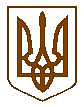 УКРАЇНАБілокриницька   сільська   радаРівненського   району    Рівненської    областіВ И К О Н А В Ч И Й       К О М І Т Е ТРІШЕННЯ18  березня 2021  року                                                                                         № 52 Про звільнення від оплати за харчування окремих категорій дітей в дошкільних навчальних закладах Білокриницької сільської ради Відповідно до статті 5 Закону України «Про охорону дитинства», статей 1, 2 Закону України «Про державну допомогу сім’ям з дітьми», статті 25 Закону України « Про освіту», пункту 3 статті 21 Закону України «Про загальну середню освіту», статей 33, 35 Закону України «Про дошкільну освіту», пункту 1 постанови Кабінету Міністрів України від 02.02.2011 № 116 «Про затвердження Порядку надання послуг з харчування дітей у дошкільних навчальних закладах, учнів у загальноосвітніх та професійно-технічних навчальних закладах, операції з надання яких звільняються від обкладення податком на додану вартість», постанови Кабінету Міністрів України від 26.08.2002 № 1243 «Про невідкладні питання діяльності дошкільних та інтернатних закладів», наказу Міністерства освіти і науки України та  Міністерства  охорони  здоров’я  України від 17.04.2006 № 298/227 «Про затвердження Інструкції з організації харчування дітей у дошкільних навчальних закладах», зареєстрованого Міністерством  юстиції України  від 05.05.2006 № 523/12397,керуючись Законом України «Про місцеве самоврядування в Україні» та взявши до уваги подані документи, виконавчий комітет Білокриницької сільської радиВ И Р І Ш И В :Звільнити на 100% від батьківської плати за харчування дітей в комунальному закладі «Білокриницький заклад дошкільної освіти (ясла-садок) загального типу Білокриницької сільської ради» Рівненського району Рівненської області:Пригодюк Дмитра Борисовича за  харчування сина, Пригодюк Тимура Дмитровича, 28.02.2017 р.н. (дитина учасника АТО).Контроль за виконанням даного рішення покласти на члена виконавчого комітету  С. Мельничук. Сільський голова                                                                       Тетяна ГОНЧАРУК